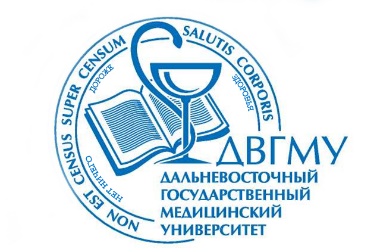 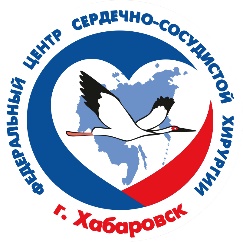 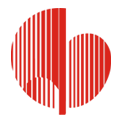 ПРЕДВАРИТЕЛЬНАЯ ПРОГРАММА КОНФЕРЕНЦИИVI Ежегодная научно-практическая конференция «Многопрофильный междисциплинарный подход в сердечно-сосудистой хирургии»20-21 октября 201720 октября 2017 года, пятницаСателлитный курс«Внезапная сердечная смерть и фибрилляция предсердий – основные проблемы современной аритмологии»20 октября 2017 года, пятницаМалый конференц-залАритмологическая школа21 октября 2017 года, субботаБольшой конференц-залСателлитный курс«Трехмерная эхокардиография»20 октября 2017, субботаМалый конференц-зал09:00-10:00Регистрация участников конференцииПЛЕНАРНОЕ ЗАСЕДАНИЕБольшой конференц-зал10:00-10:40ОТКРЫТИЕ КОНФЕРЕНЦИИПриветственное словоК.Е. Пошатаев, министр здравоохранения Хабаровского краяК.В. Жмеренецкий, ректор ФГБОУ ВО ДВГМУ Минздрава РоссииОказание медицинской помощи по профилю «сердечно-сосудистая хирургия» в Дальневосточном федеральном округе В.Ю. Бондарь, главный врач ФГБУ «ФЦССХ» Минздрава России (г. Хабаровск), главный внештатный сердечно-сосудистый хирург ДФО, д.м.н.Кардиоресинхронизирующая терапия: инновации и реальная клиническая практикаС.В. Попов, директор НИИ кардиологии Томского НИМЦ, академик РАН10:40-10:50ПерерывСЕКЦИОННОЕ ЗАСЕДАНИЕ 1Трансляции из операционного зала:Протезирование митрального клапана из миниторакотомииИ.И. Чернов, заместитель главного врача по хирургической помощи ФГБУ «ФЦССХ» Минздрава России (г. Астрахань), к.м.н.Мини-инвазивное коронарное  шунтирование сердцаМ.Н. Исаев, сердечно-сосудистый хирург ФГБУ «ФЦССХ» Минздрава России (г. Астрахань)10:50-11:10Миниинвазивные технологии в хирургии пороков сердцаИ.И. Чернов, заместитель главного врача по хирургической помощи ФГБУ «ФЦССХ» Минздрава России (г. Астрахань), к.м.н.11:10-11:30Гибридные технологии при лечении заболеваний грудной аортыА.М. Чернявский, руководитель Центра хирургии аорты и коронарных артерий ФГБУ «Национальный медицинский исследовательский центр имени академика Е.Н. Мешалкина» Минздрава России, д.м.н., профессор11:30-11:45Транскатетерное протезирование аортального клапанаИмаев Т.Э., д.м.н., в.н.с. лаборатории гибридных методов лечения отдела сердечно-сосудистой хирургии Института клинической кардиологии им. А.Л. Мясникова РКНПК, г.Москва11:45-12:00Гибридные операции при врожденных пороках сердцаА.Г. Осиев, профессор ГБУЗ МО «Московский областной научно-исследовательский клинический институт им. М.Ф. Владимирского», д.м.н.12:00-12:20Перерыв. Кофе-брейк (кафетерий 4 этаж, столовая -1 этаж)12:20-12:40Результаты хирургической аблации левого предсердия в сочетании с малоинвазивной коррекцией патологии митрального клапанаА.В. Богачев-Прокофьев, руководитель центра новых хирургических технологий ФГБУ «Национальный медицинский исследовательский центр имени академика Е.Н. Мешалкина» Минздрава России, д.м.н.12:40-13:00Эндоваскулярное лечение парапротезных фистулС.А. Пискунов, заведующий отделением рентгенэндоваскулярных методов диагностики и лечения ФГБУ «ФЦССХ» Минздрава России (г. Челябинск)13:00-13:20Доступы в хирургии соединительнотканной дисплазии митрального клапанаД.А. Кондратьев, заведующий кардиохирургическим отделением ФГБУ «ФЦССХ» Минздрава России (г. Астрахань)13:20-13:30Коррекция патологии митрального клапана через правостороннюю боковую миниторакомтомию с видеоассистенциейВ.А. Ковляков, заведующий кардиохирургическим отделением ФГБУ «ФЦССХ» Минздрава России (г. Хабаровск), к.м.н.13:30-13:50Трехмерная эхокардиография клапанных пороков сердцаDr. Scisło, Профессор кафедры кардиологии медицинского университета Варшавы (Польша)13:50-14:10Радиочастотная аблация у больных со структурной патологиейД.С. Лебедев, заведующий НИО аритмологии, ФГБУ «Северо-Западный федеральный медицинский исследовательский центр имени В.А. Алмазова», профессор РАН14:10-14:40Перерыв. Обед (кафетерий 4 этаж, столовая -1 этаж)СЕКЦИОННОЕ ЗАСЕДАНИЕ 214:40-15:00Ствол левой коронарной артерии больше не хирургическая доминанта. Чему учит исследование EXCELL?А.В. Протопопов, КГБУЗ «Краевая клиническая больница», профессор, д.м.н. (Красноярск)15:00-15:20Миниинвазивное многососудистое коронарное шунтированиеМ.Н. Исаев, сердечно-сосудистый хирург ФГБУ «ФЦССХ» Минздрава России (г. Астрахань)15:20-15:30Малоинвазивное коронарное шунтирование на работающем сердце. Непосредственные результатыО.И. Кулумбегов, сердечно-сосудистый хирург ФГБУ «ФЦССХ» Минздрава России (г. Хабаровск), к.м.н.15:30-15:45Первый опыт микрохирургической ревасуляризации миокарда с применением операционного микроскопаА.Н. Семченко, сердечно-сосудистый хирург ФГБУ «ФЦССХ» Минздрава России (г. Хабаровск), к.м.н.15:45-16:05Как выполнять ЧКВ по современным стандартам: новые подходы к коронарным вмешательствах с использованием IVUS, OCT, FFRА.В. Протопопов, КГБУЗ «Краевая клиническая больница», профессор, д.м.н. (Красноярск)16:05-16:20Бифуркационные поражения коронарных артерий А. Мальцев, руководитель образовательных программ отдела интервенционной кардиологии и кардиохирургии, Medtronic (г. Москва)16:20-16:35Опыт ранней экстубации больных в операционной с использованием брайдана при шунтировании сердца мини-инвазивным доступомН.В. Савушкина, анестезиолог-реаниматолог МЦ ДВФУ, старший ординатор (г. Владивосток)16:35-16:55Клинический опыт использования монитора микроэмболических сигналов GAMPT, как метод оценки эффективности работы новой динамической системы фильтрации крови  (DBT-Dynamic bubble trap) при проведении искусственного кровообращенияА.Ю. Баканов, заведующий НИЛ перфузиологии и кардиопротекции, доцент кафедры анестезиологии и реаниматологии ФГБУ «Северо-Западный федеральный медицинский исследовательский центр имени В.А. Алмазова», к. м. н.16:55-17:05ПерерывСЕКЦИОННОЕ ЗАСЕДАНИЕ 317:05-17:25Эндопротезирование брюшной аорты у пациентов с неблагоприятной проксимальной шейкой: как стандартизировать подход?Т.Э. Имаев, д.м.н., в.н.с. лаборатории гибридных методов лечения отдела сердечно-сосудистой хирургии Института клинической кардиологии им. А.Л. Мясникова РКНПК17:25-17:45Выбор стента для каротидного стентирования. Проспективное рандомизированное исследование SIBERIAП.В. Игнатенко, заведующий отделением, ФГБУ «Национальный медицинский исследовательский центр имени академика Е.Н. Мешалкина» Минздрава России17:45-18:00Рестенозы сонных артерийА.В. Игнатенко, к.м.н., ФГБУ "Клиническая больница №1" Управления делами Президента РФ, г. Москва18:00-18:30Дискуссия10:50-11:40Внезапная остановка сердца и внезапная сердечная смерть: стратификация риска, профилактика и спасениеН.М. Неминущий, д.м.н., профессор кафедры Сердечно-сосудистой хирургии Первого МГМУ им. И.М.Сеченова Минздрава России11:40-12:00Возможные пути организации спасения при внезапной остановке сердцаН.М. Неминущий, д.м.н., профессор кафедры Сердечно-сосудистой хирургии Первого МГМУ им. И.М.Сеченова Минздрава России12:00-12:20Перерыв. Кофе-брейк (кафетерий 4 этаж, столовая -1 этаж)12:20-12:50Пациент после инсульта неустановленной этиологии: чем может помочь имплантируемый кардиомонитор?Н.М. Неминущий, д.м.н., профессор кафедры Сердечно-сосудистой хирургии Первого МГМУ им. И.М.Сеченова Минздрава России12:50-13:10ЭКС у пациентов с ФП. Роль кардиостимуляции у этой группы пациентов. Имеет ли значение выбор модели ЭКС?Н.М. Неминущий, д.м.н., профессор кафедры Сердечно-сосудистой хирургии Первого МГМУ им. И.М.Сеченова Минздрава России13:10-13:40Пациент с СССУ и имплантированным ЭКС: часто ли мы пропускаем ФП? Д. Токмаков, менеджер по продукции аритмологического направления, Medtronic13:40-14:10Опыт применения трехмерной навигации с контролем силы контакта при лечении ФПХ.А. Бшарат, к.м.н, ФГБУ ФЦССХ Минздрава России, г. Хабаровск14:10-14:40Перерыв. Обед (кафетерий 4 этаж, столовая -1 этаж)14:40-15:00Современные протоколы лечения пароксизмальной ФП. Новые технологии для максимально эффективной изоляции легочных вен.А.С. Ртищев, специалист по развитию новых технологий, Biosense Webster, Москва15:00-15:10Дискуссия09:00-10:00Регистрация участников конференцииСЕКЦИОННОЕ ЗАСЕДАНИЕ 410:00-10:45Пациент-специфическое моделирование ФП и клинико-математическое сопоставление результатов неспецифического моделирования абляции мерцания медикаментозного и интервенционного лечения ФПА.В. Ардашев, д.м.н., профессор, заведующий научным отделом аритмологии медицинского научно-образовательного центра МГУ им. М.В. Ломоносова10:45 - 11:25Алгоритм выбора антикоагулянта для профилактики тромбоэмболических осложнений при ФПИ.В. Зотова, к.м.н., г. Москва11:25-12:00Разбор клинического случая:Терминальная сердечная недостаточность как исход аритмогенно обусловленной кардиомиопатии А.В. Ардашев, д.м.н., профессор, заведующий научным отделом аритмологии медицинского научно-образовательного центра МГУ им. М.В. Ломоносова12:00-12:20Перерыв. Кофе-брейк (кафетерий, 4 этаж)12:20-13:10  Актуальность проблематики ВСС в повседневной практике терапевта. Современные интервенционные методы лечение ВССА.В. Ардашев, д.м.н., профессор, заведующий научным отделом аритмологии медицинского научно-образовательного центра МГУ им. М.В. Ломоносова13:10-13:55ОКС у пациента с ФП: лечебная тактика, правила антитромботической терапииИ.В. Зотова, к.м.н., г. Москва13:55-14:25 Инновационная методика лечения сердечной недостаточности - модуляция сердечной сократимости. Оптимайзер IVsЕ.В. Куватова, к.м.н., г. Москва14:25-15:00 Дискуссия10:00 - 12:00Теоретическая часть семинара - углубленное понимание клинической ценности и роли трехмерной эхокардиографии в ежедневной практикеDr. Scisło, профессор кафедры кардиологии медицинского университета Варшавы (Польша)12:00 - 12:20КОФЕ-БРЕЙК (кафетерий, 4 этаж)12:20 - 15:00Практическая часть семинара - с проведением трехмерной эхокардиографии (3D моделировании) структур сердцаDr. Scisło, профессор кафедры кардиологии медицинского университета Варшавы (Польша)15:00 – 15:30Дискуссия